Jeanette and Glenn, I live in Corpus Christi but I grew up in Kansas City Mo. I mention Corpus Christi because genealogical libraries that do not center on Texas families are hard to find down this way. I've tried the local LDS center, but they have not been open the posted hours when I have gone by. I may have to volunteer there to get to their data. If I can figure a way to volunteer there. 

That's the background for why I rely a lot on the internet for information. Definitely not the best way to do genealogy, but I do keep a skeptical eye toward any internet information that can't be supported by more than one reference.

And yes, Joan and I did live in central England (Derbyshire) in 2000 - early 2002.

OK. With that out of the way, the earliest Hollyman I have is William Hollyman, b ca 1746 in Fairfax County Va, well north of the established Holliman line from Isle of Wight (Ref: Holliman family BB #1048 and information from a third cousin [Boyd Richardson] who has Hollyman antecedents - more below). There is quite a bit of documentation on William, including wills and various transactions. What's missing is where William came from, although his wife, Mary Stone is known to have come from English stock, possibly Somerset. In the new world, people tended to marry those with common backgrounds. 

From some old notes: Early ship lists have three William Hollymans coming to Virginia: 1656, 1681 and 1695; all too early to be this William. Two wills were probated for William Hollymans in Isle of Wight, Virginia, the first in 1734 and the second in 1738. Efforts to connect the Isle of Wight Hollymans with the Fairfax County, Virginia Hollymans have been unsuccessful at this point (29 Feb 2012). 

William married Mary Stone around 1775 and died in Fayette County Ky. William also shows up in Fairfax County Va in 1782 in an early Virginia Census. 

Two of their sons, John W. Hollyman (1777-1861) and Thomas (ca 1780-1847) came through Kentucky to NE Missouri. Thomas married Jane B. Langdon (various spellings) and they had two children, Mary Ann (1826-1884) and Thomas L. (1828-1911). Both children were born in Kentucky and died in Shelby County, Mo. 

Mary Ann was my g-grandmother, marrying John James Rutter (1821-1896). J.J. was born in Kentucky and died in Shelby County. My grandfather, Edward Henry Rutter was born a full 20 years after his eldest sibling. Both J.J. and Mary Ann died years before any of my father's generation were born, so they had no memories of their grandparents. For that matter, my father didn't even know his grandparents' names. 

John Hollyman mentioned above, married Grace Neal and among their 13 children was Jane Hollyman (1812-1880), who married one of several Edmund Rutters, this one born 1811, died 1891 in Marion County, Mo. Theirs is the line of my cousin Boyd, mentioned above. Rutters and Hollymans of that time had slaves and several fought for the South in the Civil War. 

While I have seen mention of quite a few Hollymans in Illinois and Tennessee, I haven't seen any who tie to the Kentucky bunch. I have also been in contact with Susan Bronson Hutson, who ties to those Hollymans who remained in central Kentucky; she can't connect to the IOW Hollimans either. 

Jeanette, we may have been in contact a couple of years ago re an elderly Hollyman dentist, apparently from the Shelby County and Kentucky line, hoping to get his Y-DNA. In any event, efforts have not been successful. 

I have additional information on the Missouri Hollymans, but that may give a good idea of the where and when for my line. 

My copy of Albion's Seed came from Amazon too, but I made the mistake of getting it on my wife's Kindle. That may be OK for fiction, but it's not a very good way to read a reference book. I may end up getting a hard copy. 

Best wishes for a great time in Merrye Olde England next August.

Regards, 
jerry rutter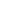 May 27 (1 day ago)